Publicado en Madrid el 10/10/2019 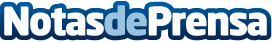 Linkmusic lanza un concurso para grabar y promocionar temas de bandas jóvenes e impulsar su carrera musicalLa grabación y promoción de un EP de tres temas, además del asesoramiento de un productor musical, se destinará a una de las bandas que envíen un tema original a Linkmusic antes del 31 de octubre de este añoDatos de contacto: LinkMusic649 85 62 54Nota de prensa publicada en: https://www.notasdeprensa.es/linkmusic-lanza-un-concurso-para-grabar-y Categorias: Imágen y sonido Música Madrid Entretenimiento Emprendedores http://www.notasdeprensa.es